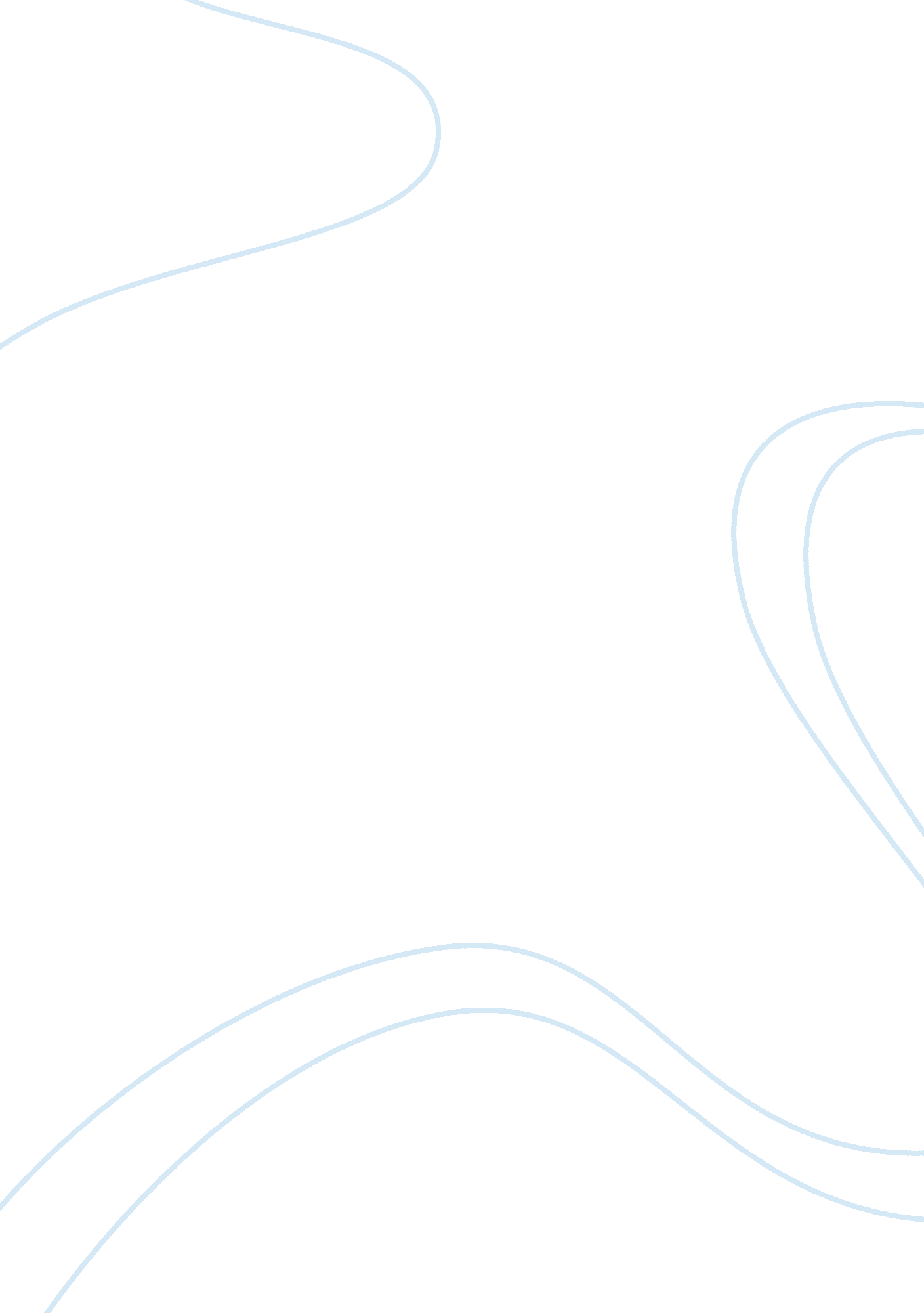 Development and displacementTechnology, Development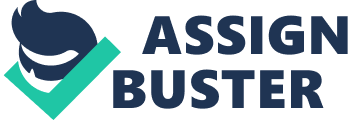 “ Development and displacement” depicts several growing challenges to the philosophies and practices of progress in the modern-day world, linked with kinds of displacement. Beginning with the caption-grasping situations linked with forced displacement, both global and within nations, this book goes on to delve into the time and again more intended activities related with diasporic systems and societies. By means of an extensive description of displacement, it looks at the weight of inclinations in the mobility of individuals, information and ventures on the progress of municipalities. Similar attitude is employed to recognize the mounting function of international movements in forming advancement programs. The people behind the book present a thorough analysis to the occurrence of displacement, resorting to the craft of growth philosophers and civilizing learning. Exemplifying the existing significance of locations in the world where societal and trade and industry systems are progressively more noteworthy, Development and Displacement bids various proposals as to how progress plans, advancement institutions, and conception of improvement are being reframed in response to the changing setting. Summary The introduction of the book commences to concepts of development and displacement and the objectives of it. The predominant aim of it is to go into the consequences of a range of improvement approaches and practice for individuals in terms of their way in to the milieu and the attribute of the environmental foundation for their living. The more precise purposes of the book are to differentiate various plans and procedures of progression, delve into the effects for individuals in terms of the ideas of approaches to the different settings, environmental exposure and displacement. It also have a application particularly on the courses of evictions or ruling out of persons, counting specifically aboriginal individuals, from their conventional settings, of procedures of societal end results in the shape of environmental divergence, deprivation and large-scale movements of populace. And it also offered a knowledgeable source for considering policy occurrence, advocacy and advancement endeavors that are aware of environmental openness and displacement. The question of “ Is displacement a disaster or opportunity? keeps track of the flow of the book (Robinson, Turton, Mohan, and Yanacopulos, 7). Intercontinental and local advancement and reforming progression reviews was first discussed by Jenny Robinson (14). Next is the chapter about “ Forced displacement and the nation-state” wherein pressures in the national representation of political association was presented by David Turton (19). He elaborates on the worldwide people in exile administration or forced migration: regulating the expatriates, mandatory relocation, their growth and the nation. Variations that are earlier established were unaccepted by forces of past accounts such as European colonization, the Industrial Revolution, the undertaking of advancement of technical or industrial relief from deprivation which devastated communal attachments incorporating political, economic, and social existence, and undermined dynamic yearning, which held materialistic needs and ease of use of resources in maintaining equilibrium. Environmental and armed forces disagreement between federations and native individuals principally is highlighted. The chapter was ended by closing stages of making the readers find out who they are. The third part explores “ diaspora and development”. This chapter brings in to conceptualizing diaspora and progress, as well as the character and distinctiveness of diaspora (77). Giles Mohan, the author of this chapter, further talks about the expansion in, from side to side, and as a result of the diaspora. Mohan closes the chapter by describing the forthcoming potential of diasporas and enlargement. The fourth phase tackles on the futures of cities, as this new territories become sites for development studies. Jenny Robinson starts this chapter with the characterization of metropolis opportunities (141). She also goes into detail of progress and displacement in urban areas, metropolitan challenges, and the connection of metropolis to globalization. Free trade among states is the most up-to-date strike at the foundations of historical power. Anti-liberalization engagements have come across ahead of unconstructive objection to construct different elucidations and resolutions. Under evident easier said than done state of affairs, it may turn out to be probable for certain people to reach a deal about globalization. Furthermore, amassing courses of action to settle city prospects across multiplicity was expounded. The fifth chapter, written by Helen Yanacopulos, deals with the title “ think local, act global: transnational networks and development”. Large-scale set of connections and the involvement of revolution, progression of territories, scaling-up and worldwide campaigning, and linking up degrees of development are the main highlights of this section (205). This section includes judgments on liberalization to be appropriate for progress, and that supplementary policies of it are considered necessary. Moreover, it deprecates liberalization as manipulative and anti-advancement. Vast disparities have ascended in conjunction with mounting globalization in the current periods, presenting the question of what is the connection among the disparities. Dissimilarities have constantly taken place, and are not brought about straightforwardly by globalization, which functions as the means of unsound advancement. Another means of perpetuating it, as a result, entail another progression, valuing fairness over cost-effective expansion and involvement over influential administration. And as a conclusion of the book, the substitute structures of advancement in relation to its new organizations of progression are put forward. Additionally, novel and innovative spaces of advancement analysis, fundamental growth concepts, and restructuring progression are summed up by the authors. Critical analysis There is unquestionably a need for a course book on development and displacement. This tome would be a well-timed contribution. It is an exceptional source for apprentices that the demonstration of a novel mode of setting about improvement offers a remarkable and empowering attitude to displacements in view of the fact that it is the primary manual to exclusively and methodically share out with the superior or bigger matters attached to the concepts of development and displacement. The case analyses and lines of reasoning in every part are creative and unusual. Case studies are obtained from around the globe and are supplemented by charts and visual aids, bringing them to being and giving assistance to understanding and elucidation. And as a supplement, a range of educational or instructive features, take account of plainly printed wording, synopsis at the last part of every chapters, border remarks or clarifications, and meaning boxes, enhance readability and scholar understanding. The general idea of the volume and the technique in which it expands the thoughts about displacement and development is excellent. This work tries to scrutinize the whole extent of topics and other concerns comprising socio-economic and psychosomatic troubles in the progression induced displacement regions. It concentrates on comprehensive prototypes of observable facts such as border line colonization, desertification, environmental discords on poverty, military divergence and populace passages. It is noteworthy that the makers of the book incorporated universal outlines of progression and displacement such as country rules and regulations, chronological evolution and contemporaneous options on the first part. Then types of deprivation on instinctive and societal settings and aggressive arguments in populace and their individual places were also good to include. The displacement of home-grown groups of persons, with its overture and the modern-day international blueprints, agribusiness in parts of the world and their record of setting up colonial jurisdiction and colonial humanizing charge, must be commended. And lastly, it is good to include collective justice systems and political acts of factions, and civil liberties to further understand and critically come up with the reformation of progression. The authors present three points of view such as utilitarianism, freethinking and consensus that can be organized correspondingly into a part of a wide-ranging method to the moral principles of progress induced in displacement. The entitlement to self willpower should be documented, yet all at once advancement can be defensible on the opinion of communal concern. However particular conditions must be met like counterweighing the displaced people, diminishing displacement and dearth easing. The authors show the accountability of sovereign nations towards the displaced individuals as well given that global players have a position to perform here. At the moment, they lift the queries about the ethical compulsions of far-off contributors in the advancement phase. They for the most part take in hand the international standpoints to have a look at that concern. Within this angle, at the same time as populace of a nation is not straightforwardly forced to other states, the federation is at status quo. So the authors regard the nation as the fundamental intermediary between overseas actors and the nation’s populace. Talking about worldwide morals, the authors claim that sovereignty has a prevalent standing, which provides dominance to national autonomy. In spite of this, foreign institutions can partake in the financial prudence of another state by detecting or monitoring its directives. For a second time, both countrywide and territorial sovereignty is not familiar with the limitations of a number of nations and the necessity to relate principled assessment to how nations behave toward their peculiar people. Even though the nation’s major purpose is to safeguard its general public and exert effort for their progress, it frequently do not succeed to work at growth that actually serve the people’s concerns. Multinational line of attack lies on three points of view. First is the assimilation of countrywide societies. Secondly is that states time and again confine the marginal privileges and traditions. And lastly is that the part of force in shaping nation restrictions hoist grave queries on the subject of the ethical implication of such borders. Moral principles of national self-government handle the scheme as basis for expressing worldwide beliefs. Broad-based methodology considers global morals as theoretically prior to the national arrangement. The overseas partakers besides monitoring regulations and results of nations are ethically accountable to progress and displacement. On the other hand, while commerce associations are in charge for straight displacement, non profit institutions must look for the advantage of each and every nations and individuals and national progress aid organizations must work for limitation of some aspects. The authors had a great deal of warning these institutions against being misrepresented by the nation to give good reason for any plans. They also indicate that the host administration should view that the market processes do not damage citizens and the overseas support is utilized constructively. On the perspective discussed by the book if it is moral to displace individuals for growth of societies, vast statistics of individuals are relocated from their abodes for setting up improvement schemes. These advancement missions head to trade and industry growth, on the contrary it repeatedly debases the socio-economic and living of other subgroups. Despite the fact that one cannot refute the necessity of progress, displacement cannot be defensible on moral ground. As consequences of displacement, fabrication coordination is taken apart, cohesive affinity clusters are strewn, long created dealings are ruined, and customary sources of employment are mislaid. Impression of belongingness and rooted association in a locale that offers the refuge of attachment is habitually dislodged by separation and estrangement in the new place. Conclusion As a conclusion, this book is indeed of great use to people. Different people from a range of disciplines like natural features, progress studies, and civilizing learning can benefit form this. It is expected that the workbook, will be massively practical in directing the bylaw creators, planners, practitioners and commissioners in restructuring policy paradigms. The narratives of forced displacement and the nation-state by David Turton, diaspora and development by Giles Mohann, city futures concerning new territories for development studies by Jenny Robinson, think local, act global focusing on transnational networks and development are definitely of great value in the formation of such work. For the abovementioned facts discussed in the book, displacement is bound to be against the law if it directs to unconstructive degradation of civil liberties as stated in constitutions. Development is frequently found to be prejudiced towards the advantaged part and it generates adversity for the unfavorable section of the society. Therefore, a thorough analysis of its implementation must be carried out before putting it into practice. 